Дзержинский сельский Совет депутатовДзержинского района Красноярского краяРЕШЕНИЕ с.Дзержинское27.12.2018                                                                                                  №21-125рО передаче осуществления части полномочий органов местного   самоуправления  поселения органам  местного самоуправления муниципального района по осуществлению внутреннего муниципального финансового контроля         В соответствии со статьей 269.2 Бюджетного кодекса Российской Федерации, пунктом 4 статьи 15 Федерального закона от 06.10.2003 
№131-ФЗ «Об общих принципах организации местного самоуправления в Российской Федерации», руководствуясь  ч. 2 ст. 7, ст.22 Устава сельсовета, Дзержинский сельский Совет депутатов РЕШИЛ:           1. Администрации Дзержинского сельсовета передать Администрации Дзержинского района Красноярского края полномочия по внутреннему муниципальному финансовому контролю в сфере бюджетных правоотношений на 2019 год.          2. Администрации Дзержинского сельсовета заключить соглашение о передаче полномочий с администрацией Дзержинского района Красноярского края согласно п.1 настоящего решения.          3. Опубликовать настоящее решение в газете «Дзержинец».           4. Решение вступает в законную силу в день следующий за днем его официального опубликования в газете «Дзержинец».Председатель Дзержинского сельского Совета депутатов                                                                Г.В. ЗайцеваГлава сельсовета                                                                                    А.И. Сонич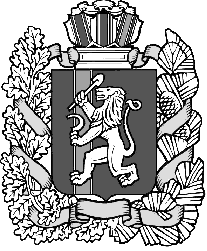 